Конспект занятия. Тема: сказка «Маша и медведь». Младшая группа.Провела Агаркова М.В.Программное содержание:1. Формирование у детей умение слушать сказку, отвечать на вопросы, сопереживать героям сказки.2. Учить правильно выполнять игровые задания, совершенствовать общую и мелкую моторику, активизировать словарный запас.3. Развивать слуховое и зрительное внимание, память.4.Формировать у детей умение лепить круглые «пирожки» из соленого теста, раскатывая его между ладонями.Интеграция образовательных областей:Коммуникация, чтение художественной литературы, социализация.Предварительная работа: Чтение русской народной сказки «Маша и медведь»Материалы и оборудование:Иллюстрации к сказке, шапочка медведя и косынка для Маши, корзиночка для ягод, ягоды, ленточка.Ход занятия:
Воспитатель: - Ребята! Посмотрите кто сегодня к нам пришел в гости? 
Дети: Кукла Маша и Мишка. 
Воспитатель: А какая наша Маша? Большая или маленькая?
Дети: Она маленькая. 
Воспитатель: А какой Мишка? Он больше Маши?Дети: Да. Он большой.
Воспитатель: Послушайте потешку про Машу. Наша Маша маленькаНаша Маша маленька,
На ней шубка аленька
Опушка бобровая,
Маша чернобровая.
Воспитатель: А давайте все вместе расскажем стих про мишку «Мишка косолапый». Мишка косолапый по лесу идет,
Шишки собирает, песенку поет.
Вдруг упала шишка прямо Мишке в лоб.
Мишка рассердился, и ногою — топ!
Воспитатель: Молодцы! А ещё, дети, мы знаем сказку про них! Как она называется? 
Дети: «Маша и Медведь». Воспитатель предлагает детям отправиться в сказочное путешествие. Просит детей взяться за ленточку и отправиться в путь. Дети идут за воспитателем, держась одной рукой за ленточку. Воспитатель с детьми останавливаются, около заранее расставленных стульчиков. Воспитатель объясняет: «Остановка «Сказочная», всех пассажиров прошу присесть на стульчики». Дети садятся на стульчики.     Воспитатель показывает красочную иллюстрацию «Маша и медведь», спрашивает детей: «Кто догадался, какую сказку мы будем сегодня слушать?» Ответ детей: «Маша и медведь».Воспитатель: А как вы догадались? (Ответы детей).Воспитатель: Дети, мы с вами эту сказку уже читали, помните ее? (Ответы детей). Сегодня мы с вами отправимся в лес и встретимся там с Машей и медведем. Воспитатель начинает рассказывать сказку: Жили-были дедушка да бабушка. Была у них внучка Машенька.
Собрались раз подружки в лес — по грибы да по ягоды. Пришли звать с собой и Машеньку. — Дедушка, бабушка, — говорит Машенька, — отпустите меня в лес с подружками!
Дедушка с бабушкой отвечают:
— Иди, только смотри от подружек не отставай — не то заблудишься. Пришли девушки в лес, стали собирать грибы да ягоды.Воспитатель: Ребятки, давайте и мы с вами возьмём корзиночку и сходим в лес за ягодками.Игра: А в лесу растёт черника.А в лесу растёт черника,Земляника, голубика.Чтобы ягоду сорвать,Нужно глубже приседать. (приседания)Нагулялся я в лесу.Корзинку с ягодой несу. (ходьба на месте)Воспитатель: Молодцы. Садитесь на стульчики, отдохните.Дидактическая игра «Большой - маленький» Воспитатель: Детки, а давайте разложим ягодки в две тарелочки, на одну тарелочку большие ягодки. А на другую маленькие. (дети выполняют задание).Воспитатель: Молодцы, детки. А теперь давайте сядем и послушаем сказку дальше.Воспитатель продолжает рассказывать сказку: Вот Машенька — деревце за деревце, кустик за кустик — и ушла далеко-далеко от подружек. Стала она аукаться, стала их звать. А подружки не слышат, не отзываются.Воспитатель: Ребята, давайте поможем Маше подружек позвать. Давайте их поаукаем. Сначала тихо, потом громко.Воспитатель дальше предлагает слушать сказку: Пришла Маша в самую глушь леса и видит – стоит избушка, подошла она к избушке, постучала в дверь – не ответил ей никто. Зашла она в избушку и думает:  «Кто же здесь живет?».Дети, а кто жил в той избушке? (Медведь).Воспитатель: А в той избушке жил большущий медведь. Только его тогда дома не было: он по лесу ходил. Вернулся вечером медведь, увидел Машеньку, обрадовался.— Ага, — говорит, — теперь не отпущу тебя! Будешь у меня жить. Будешь печку топить, будешь кашу варить, меня кашей кормить. Потужила Маша, погоревала, да ничего не поделаешь. Стала она жить у медведя в избушке.Мимическая гимнастика.Воспитатель предлагает одному из детей быть медведем, показать какой он был большой, неуклюжий, сердитый, надевает шапочку медведя (ребенок показывает походку медведя и хмурит брови, а другие дети повторяют мимику медведя).Воспитатель предлагает одной из девочек показать, какой была Машенька, надевает ей косыночку  (Машенька прыгает веселая, добрая, губки в улыбке, дети повторяют мимику Машеньки).Воспитатель предлагает послушать сказку.Воспитатель продолжает сказку: Медведь на целый день уйдёт в лес, а Машеньке наказывает никуда без него из избушки не выходить. Стала Машенька думать, как ей от медведя убежать. Кругом лес, в какую сторону идти — не знает, спросить не у кого…
Думала она, думала и придумала.
Приходит раз медведь из лесу, а Машенька и говорит ему:
— Медведь, медведь, отпусти меня на денёк в деревню: я бабушке да дедушке гостинцев снесу. — Нет, — говорит медведь, — ты в лесу заблудишься. Давай гостинцы, я их сам отнесу!
А Машеньке того и надо!Напекла она пирожков, достала большой-пребольшой короб и говорит медведю:
— Вот, смотри: я в короб положу пирожки, а ты отнеси их дедушке да бабушке. Да помни: короб по дороге не открывай, пирожки не вынимай. Я на дубок влезу, за тобой следить буду!
— Ладно, — отвечает медведь, — давай короб!
Машенька говорит:
— Выйди на крылечко, посмотри, не идёт ли дождик! Только медведь вышел на крылечко, Машенька сейчас же залезла в короб, а на голову себе блюдо с пирожками поставила. Вернулся медведь, видит — короб готов. Взвалил его на спину и пошёл в деревню. Идёт медведь между ёлками, бредёт медведь между берёзками, в овражки спускается, на пригорки поднимается. Шёл-шёл, устал и говорит:Сяду на пенёк,
Съем пирожок!А Машенька из короба:Вижу, вижу!
Не садись на пенёк,
Не ешь пирожок!
Неси бабушке,
Неси дедушке!— Ишь какая глазастая, — говорит медведь, — всё видит!Поднял он короб и пошёл дальше. Шёл-шёл, шёл-шёл, остановился, сел и говорит:Сяду на пенёк,
Съем пирожок!А Машенька из короба опять:Вижу, вижу!
Не садись на пенёк,
Не ешь пирожок!
Неси бабушке,
Неси дедушке!Удивился медведь:
— Вот какая хитрая! Высоко сидит, далеко глядит! Встал и пошёл скорее.
Пришёл в деревню, нашёл дом, где дедушка с бабушкой жили, и давай изо всех сил стучать в ворота:
— Тук-тук-тук! Отпирайте, открывайте! Я вам от Машеньки гостинцев принёс.А собаки почуяли медведя и бросились на него. Со всех дворов бегут, лают. Испугался медведь, поставил короб у ворот и пустился в лес без оглядки.
Вышли тут дедушка да бабушка к воротам. Видят — короб стоит.
— Что это в коробе? — говорит бабушка.
А дедушка поднял крышку, смотрит и глазам своим не верит: в коробе Машенька сидит — живёхонька и здоровёхонька.
Обрадовались дедушка да бабушка. Стали Машеньку обнимать, целовать, умницей называть.Воспитатель:  Как Машенька  перехитрила медведя? (Напекла пирожков для дедушки с бабушкой). Куда она положила пирожки? (В короб). Кого она попросила отнести пирожки? (Медведя). Где спряталась Машенька? (В коробе). Воспитатель:  Что сказал медведь, когда устал? (Сяду на пенек, съем пирожок). А что Маша ему сказала? (Не садись на пенек, не ешь пирожок). Молодцы, ребята! Затем воспитатель предлагает детям вернуться из сказочного путешествия в детский сад. Дети берутся за верёвочку и идут к стульчикам.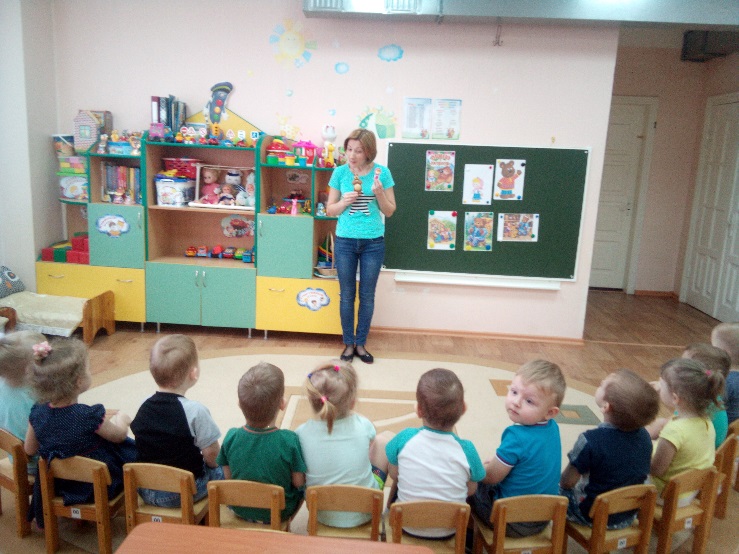 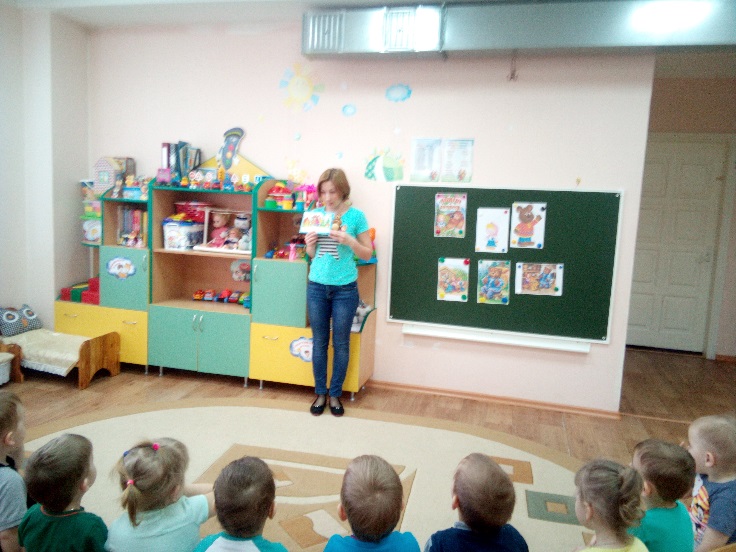 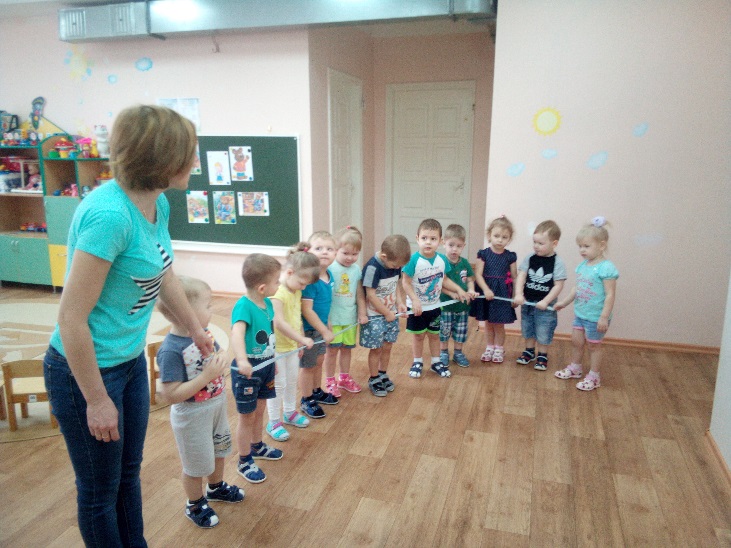 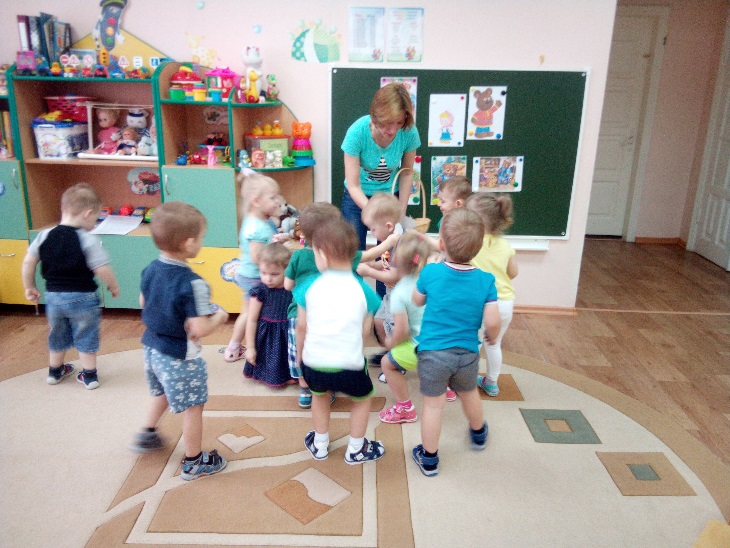 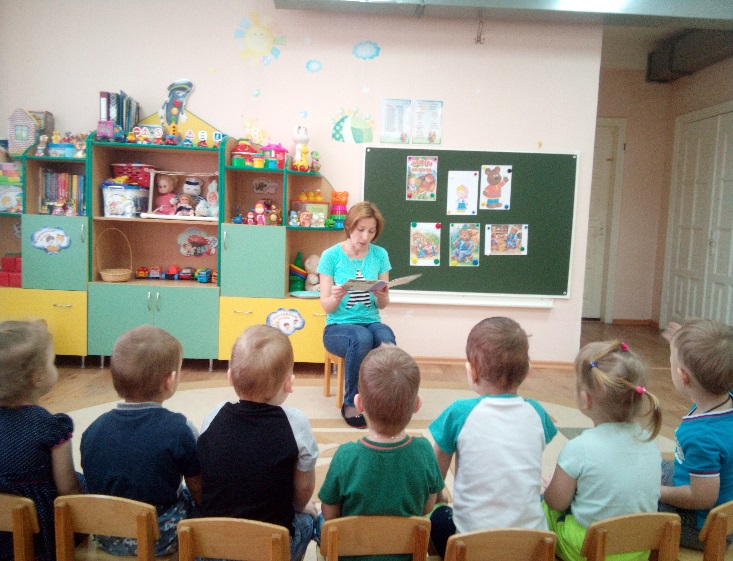 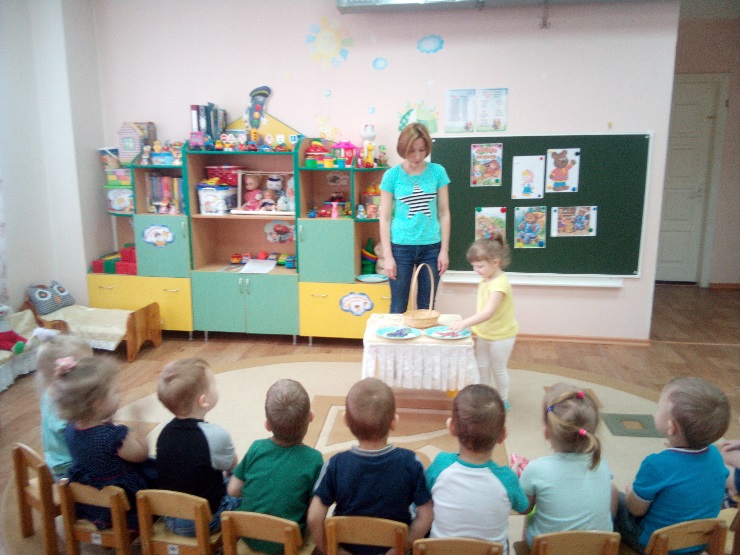 